花蓮縣秀林鄉富世國小附設幼兒園104學年度幼兒園104年第2學期午餐照片3月28日星期一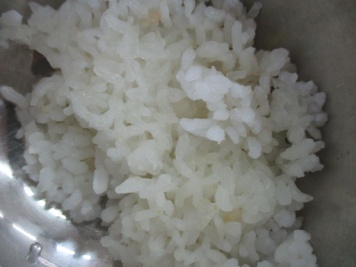 主食~白飯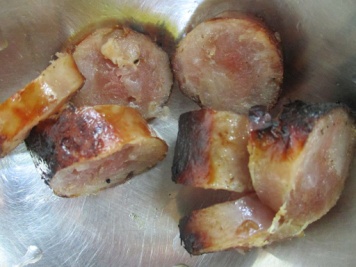 香烤香腸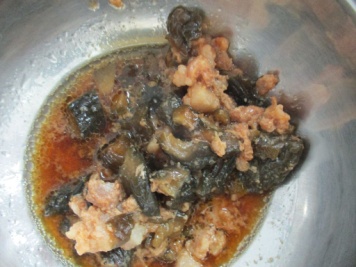 瓜仔肉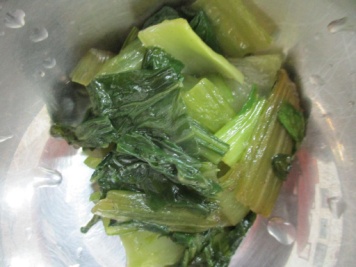 時蔬~青江菜 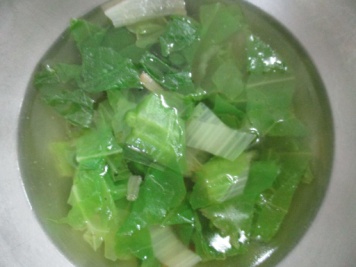 青菜湯